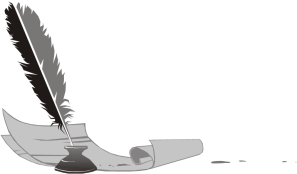 ПУШКИНСКИЙ ДЕНЬ РОССИИДЕНЬ РУССКОГО ЯЗЫКАОбщероссийская акция «ПУШКИНСКИЙ ДИКТАНТ». Результаты диктантаОрганизации (полное название) с указанием места проведения (город, село, пгт и т.д., регион МБОУ «СОШ№8 г. Петровска»В диктанте принимало участие (указать общее число участников): 21Из них :Учащихся 2-4 классов_________Учащихся 5-6 классов- Учащихся 7-9 классов 21 человекУчащихся 10-11 классов________Взрослые 5 (библиотекари, родители, учителя)Победителями стали (указать фамилию, имя полностью, класс, количество баллов):1.Крупнова Ксения 9а класс 50 баллов2.Вагаева Екатерина – 9а класс 49 баллов3. Фурман Маргарита 8б класс 50 баллов4. Сарксян Елизавета 8б класс 49 балловФИО организатора (ов) полностью Сторожева Татьяна ЮрьевнаВаша оценка акции и пожелания.Хотелось бы подобный диктант 19 октября провестиПротокол составлен: ФИО Сторожева Татьяна Юрьевна 89053693710 storozhevatyu@yandex.ru 